Leavenworth Spikefest: Sunday February 1Cascade High School, 10190 Chumstick Hwy, Leavenworth 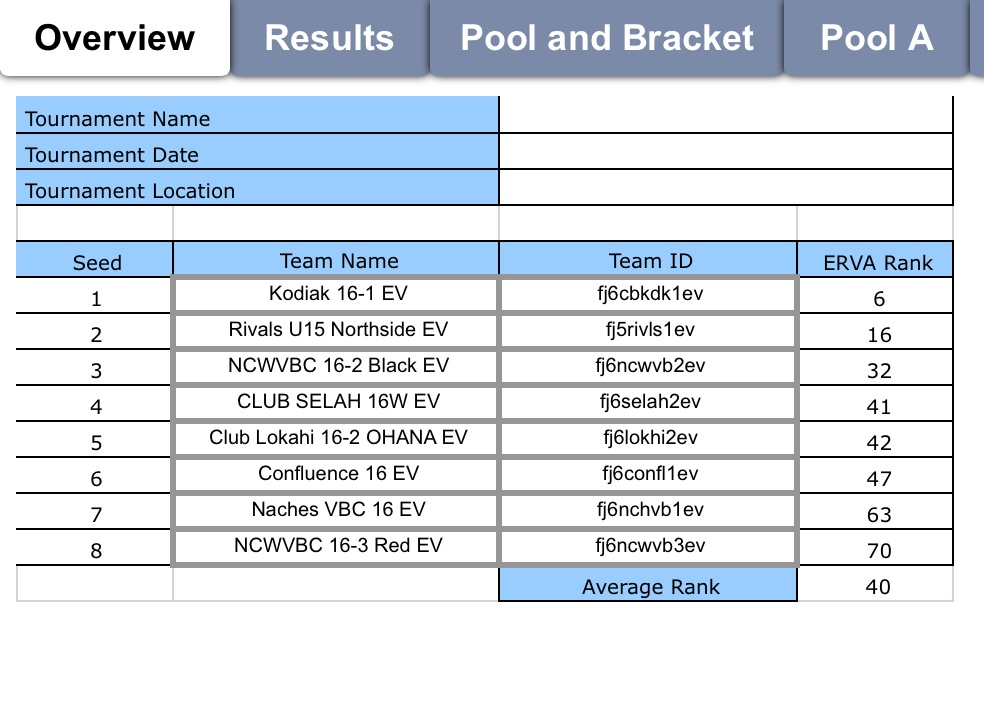 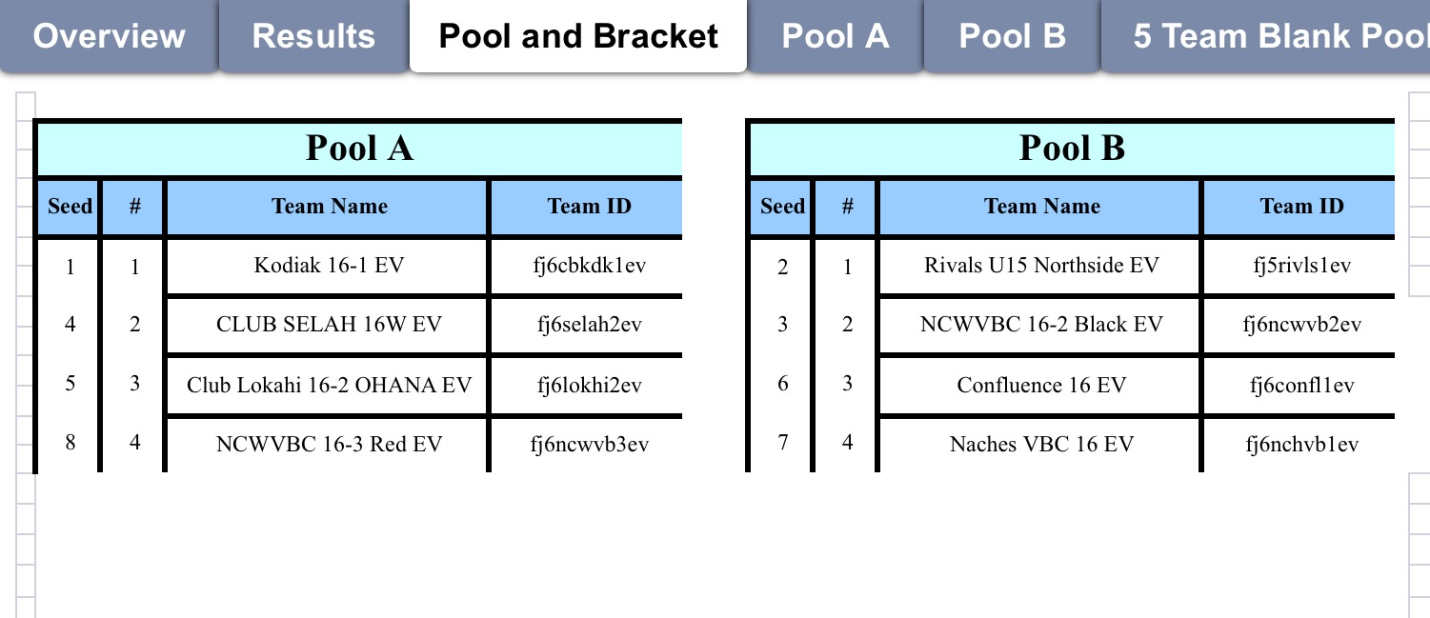 